В соответствии со статьей 16 Федерального закона от 06.10.2003 № 131-ФЗ «Об общих принципах организации местного самоуправления в Российской Федерации», Федеральным законом от 13.07.2015 № 220-ФЗ «Об организации регулярных перевозок пассажиров и багажа автомобильным транспортом и городским наземным электрическим транспортом в Российской Федерации и о внесении изменений в отдельные законодательные акты Российской Федерации», в целях улучшения транспортного обслуживания жителей, оптимизации маршрутной сети Соль-Илецкого городского округа постановляю:1. Установить муниципальный маршрут: - наименование маршрута: № 9 (12) Соль-Илецк -Михайловка;- наименование промежуточных остановочных пунктов СберБанк, РБ, Районный суд, с. Елшанка, п. Маякское, п. Малопрудное, с. Ащебутак, с. Мещеряковка, с. Перовка;	- наименование улиц: ул. Вокзальная, ул. Советская, ул. Цвиллинга, ул. Ленинградская, ул. Уральская, ул. Персиянова, ул. Вокзальная,  а/д Р-239, а/д Боевая Гора - Пугачевский, - протяженность маршрута: 61 км;- порядок посадки и высадки пассажиров: только в установленных остановочных пунктах;- вид регулярных перевозок:  по регулируемым тарифам;	- график движения: ежедневно с начальной точки маршрута в прямом направлении  с. Михайловка 7:00; с Мещеряковка 7:20; с Перовка 7:30; с Ащибутак 7:50; п. Малопрудное 7:55; с Маякское 8:00; с Елшанка 8:15; с г. Соль-Илецк, ул. Вокзальная 83/4) 12:30	- виды ТС и классы ТС, максимальное количество ТС: автобус, класс малый, 1 ед.;	- экологические и качественные характеристики ТС:, не менее 18 сидячих мест помимо водителя.	1.2. Отделу по строительству, транспорту, ЖКХ, дорожному хозяйству, газификации и связи внести соответствующие изменения в реестр маршрутов регулярных перевозок Соль-Илецкого городского округа.	2. Контроль за исполнением данного постановления возложить на первого заместителя главы администрации городского округа – заместителя главы администрации городского округа по строительству, транспорту, благоустройству и ЖКХ В.Н. Полосухина.	3. Постановление вступает в силу после его официального опубликования.Глава муниципального образованияСоль-Илецкий городской округ                                                  В.И. Дубровин 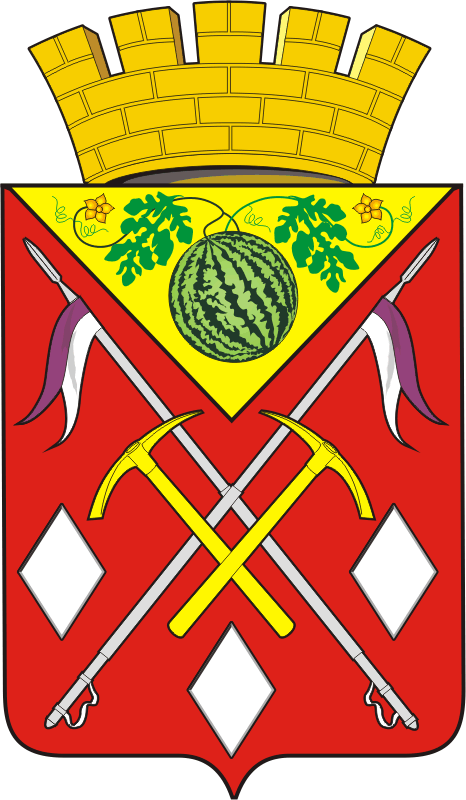 АДМИНИСТРАЦИЯМУНИЦИПАЛЬНОГООБРАЗОВАНИЯСОЛЬ-ИЛЕЦКИЙГОРОДСКОЙ ОКРУГОРЕНБУРГСКОЙ ОБЛАСТИПОСТАНОВЛЕНИЕ05.04.2024 № 999-п